Начало формыКонец формыПрикреплённые файлы1договоры.zip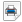 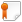 